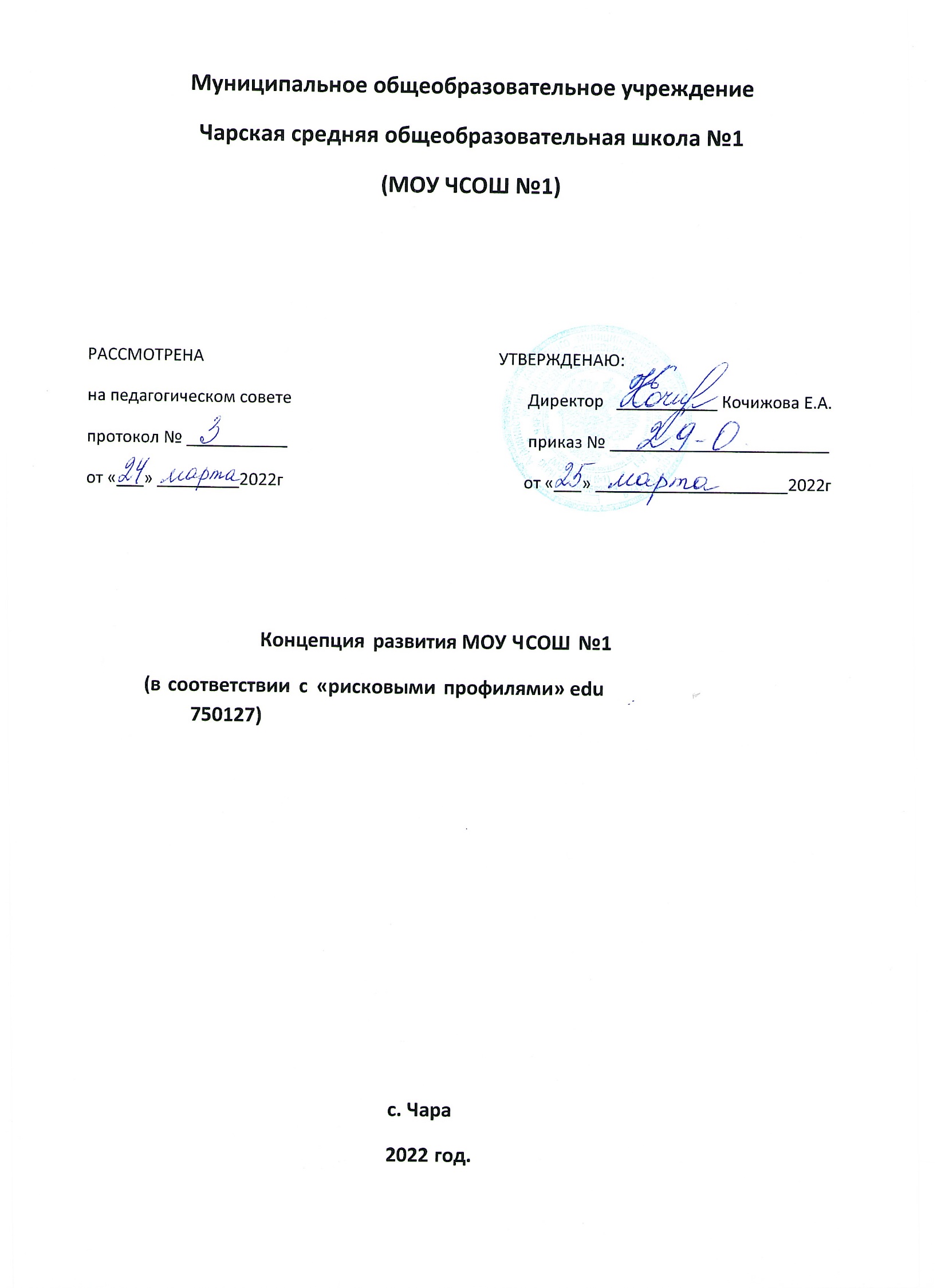 ВВЕДЕНИЕКонцепция Программы развития МОУ ЧСОШ №1  на 2021-2022 годы представляет собой управленческий документ, предусматривающий определение направлений по реализации комплекса мероприятий и создания необходимых условий в образовательной организации для достижения целей, определенных участием в программе оказания методической помощи школам с низкими образовательными результатами «500+». Концепция Программы развития определяет стратегические направления развития образовательной организации на среднесрочную перспективу.Проблема повышения качества образования является одной из ведущих в разработке программы развития российского образования разного уровня последних лет, поэтому задача обеспечения качественного образования и разного доступа к нему для всех детей, независимо от места жительства, социального, культурного и экономического уровня их семей – одна из главных в современном образовании. Соответственно, возникает необходимость организации системного анализа и оценки актуального состояния и перспектив развития образовательной организации.Концепция отражает педагогические возможности образовательного учреждения, определяет цели, пути их достижения, ожидаемые результаты развития школы на 2021-2022 годы, вместе с тем учитывает социальные ресурсы образовательной организации.Нормативная база осуществления образовательной деятельности:Федеральный закон «Об образовании в Российской Федерации» от 29 декабря 2012 г. №273-ФЗ;Конвенция о правах ребёнка;Устав ОУ;Локальные акты школы.Цель Программы:Повышение качества образования в Школе путем реализации комплекса мероприятий, направленных на создание образовательной среды, способствующей формированию личной успешности каждого обучающегося.Для достижения указанной цели должны быть решены следующие задачи:1. Эффективное использование кадровых, материально-технических ресурсов образования для обеспечения высокого его качества, удовлетворения образовательных потребностей обучающихся, запросов семьи и общества. Обеспечение доступности и качества образования.2 Создание условий для самоопределения, выявления и реализации индивидуальных возможностей каждого ребенка, поиск и поддержка одаренных и талантливых детей.Формирование и совершенствование педагогических компетенций, развитие кадрового потенциала школы.Совершенствование материально-технической базы школы для обеспечения высокого качества непрерывного образовательного процесса.Реализация программы работы с обучающимися, имеющими низкую учебную мотивациюМиссия нового этапа развития МОУ  ЧСОШ №1  заключается в создании условий для получения школьниками доступного качественного образования, нацеленного на интеллектуальное, духовно-нравственное, гражданское, социальное, личностное развитие учащихся, их саморазвитие и самосовершенствование, обеспечивающие социальную успешность, развитие творческих, физических способностей, сохранение и укрепление здоровья учащихся посредством внедрения новых образовательных технологий.Миссия определяет новый этап развития школы, нацеленный на создание новой образовательной среды, способной удовлетворить потребность субъектов образовательного процесса в доступном качественном образовании, соответствующем современным требованиям и способствующем развитию потенциала субъектов образовательного процесса.АНАЛИЗ ТЕКУЩЕГО СОСТОЯНИЯ, ОПИСАНИЕ КЛЮЧЕВЫХ РИСКОВ РАЗВИТИЯ ОБРАЗОВАТЕЛЬНОЙ ОРГАНИЗАЦИИОсновными характеристиками текущего состояния образовательной организации являются кадровый состав, образовательные результаты, контингент, материально-техническое оснащение.Школьная система образованияКадровый составУчреждение укомплектовано сотрудниками на 60 % согласно штатному расписанию.Административно-управленческий персонал –  3 чел.Педагогические работники – 26 чел.Иные педагогические работники – 2 чел.Учебно-вспомогательный персонал – 10 чел.Персонал учреждения отвечает квалифицированным требованиям, указанным в квалификационных справочниках, и действующим профессиональным стандартам.В целях повышения качества образовательной деятельности в школе проводится целенаправленная кадровая политика, основная цель которой – обеспечение оптимального баланса процессов обновления и сохранения численного и качественного состава кадров в его развитии в соответствии с потребностями ОУ и требованиями действующего законодательства.Основные принципы кадровой политики направлены:На сохранение, укрепление, обновление, развитие кадрового потенциала;Создание квалифицированного коллектива, способного работать в современных условиях;Повышения уровня квалификации персонала.Оценивая кадровое обеспечение образовательной организации, являющееся одним из условий, которое определяет качество подготовки обучающихся, необходимо констатировать следующее:- образовательная деятельность в школе не полностью обеспечена квалифицированным педагогическим составом;- в связи с тем, что не хватает педагогов, у большинства действующих педагогов перенасыщенная нагрузка, что сказывается на качестве работы, - в ОО создана целевая кадровая система, в которой осуществляется подготовка новых кадров из числа собственных выпускников;- кадровый потенциал ОО   развивается на основе целенаправленной работы по повышению квалификации педагогов.В целях подтверждения соответствия педагогических работников занимаемым ими  должностям на основе оценки результатов их профессиональной деятельности в учреждении проводится аттестация педагогических работников.По желанию педагогических работников также проводится аттестация в целях установления квалификационной категории.Курсы повышения квалификации и профессиональной переподготовки в 2021 году прошли 14 педагогов. В школе работает стабильный педагогический коллектив.Из 26 педагогов аттестованы на соответствие занимаемой должности– 15 педагогических работников, с первой квалификационной категорией - 6; с высшей категорией – 2 ;   без категории- 3. Министерская почётная грамота у 1 педагога; Нагрудный знак «Заслуженный профессиональный работник  Читинской области  и «Отличник народного просвещения у 1 педагога; Почётный работник сферы образования-1 педагог.     Средний возраст педагогов  42,6 года. До 5 лет стажа имеют 3 педагога. От 5 до 10 лет стажа – 4 педагогов. От 10 до 20 лет стажа у 7 педагогов. С 20 лет и выше – 12.   22 педагога  имеют высшее педагогическое образование. В ОО на сегодня три педагога обучаются заочно по своим предметам.Большинство педагогов ориентированы на достижение высоких профессиональных результатов, позитивно настроены на работу, в системе занимаются самообразовательной деятельностью, направленной на повышение методического уровня. Все педагоги работают над методической темой, используя элементы современных образовательных технологий.Методическая работа в школе ведется в разнообразных формах:Общешкольных: работа над единой методической темой, выступления на педагогическом и методическом советах, участие в вебинарах, выступления на конференциях, семинарах различного уровня, разработка рекомендаций.Групповых: участие в работе творческих групп, заседания методических объединений, обобщение актуального педагогического опыта, предметные недели и месячники, единые методические дни, семинары различного уровня.Индивидуальных: накопление и оценка методических, дидактических материалов, анализов результатов профессиональной педагогической деятельности, совершенствование технологий обучения, взаимопосещение уроков, знакомство с педагогической, психологической и методической литературы.     В 2021 году педагогами учреждения были разработаны и утверждены программы внеурочной деятельности, элективных курсов, совершен переход к интегрированным урокам, к трансформации урока.     В течение года были созданы условия для повышения квалификации на внутришкольном уровне через выступление на заседаниях МО, тематических педагогических советах, участие в обучающих семинарах, работу в составе постоянны и временных творческих групп, участие в коллегиальных событиях.     В период дистанционного обучения все педагоги школы использовали онлайн-сервисы, применяли цифровые образовательные ресурсы, вели электронные формы документации.В целом в МОУ ЧСОШ №1   созданы необходимые условия для профессионального роста учителя через внутренние и внешние формы повышения квалификации. Активность участия педагогов в методических мероприятиях свидетельствует о стремлении к овладению новыми технологиями и формами работы. Таким образом, кадровые условия реализации основных образовательных программ в учреждении удовлетворительные.Контингент     Система общего образования в образовательной организации обеспечивает реализацию прав детей на образование и развитие в соответствие с запросами, уровнем подготовки и особенностями обучающихся. Из 247 учащихся школы 25 школьников – дети с ОВЗ. Кроме того, в учреждении обучаются 5 детей – инвалидов.     Нестабильная экономическая обстановка в период пандемии, снижение жизненного уровня многих семей, наличие значительных слоев населения, находящихся на грани бедности заметно ухудшили положение детей и семьи в целом.     Значительно выросло число семей с отрицательным психологическим климатом, что усугубляет социальное неблагополучие детей, отрицательно сказывается на их физическом, психологическом и нравственном здоровье.     Ввиду прямой зависимости образовательных результатов обучающихся от социальных условий (более благополучная социальная среда способствует более высоким образовательным результатам) образовательная организация находится в группе риска и требует проведения комплекса мер с целью предупреждения проблем низкой результативности обучающихся.Образовательные результаты.      Структура организации учебного процесса:Уровень НОО (5 классов-комплектов) – начальная школа, в рамках которой реализуются общеобразовательные программы:УМК «Школа России» - 100% обеспеченность учебниками;Уровень ООО (14 классов-комплектов) – основная школа.Уровень СОО (2 класса-комплекта) – средняя школа.Организация образовательного процесса регламентируется режимом работы, учебным планом, годовым календарным графиком, расписанием занятий. Расписание учебных занятий соответствует учебному плану школы, составленному на основе гигиенических требований к условиям обучения в образовательных учреждениях. Превышение норм учебной нагрузки в расписании по отношению к учебному плану отсутствует. Во всех классах соблюдено распределение часов по базисному учебному плану на каждый предмет образовательной области, соблюдено распределение часов на каждую образовательную область. Школа функционирует в режиме  пятидневной учебной недели/Максимальный объем учебной нагрузки учащихся соответствует образовательным и санитарно-эпидемиологическим требованиям к условиям и организации обучения при 5-ти дневной учебной неделе для всех обучающихся. (в соответствии с п. 10.5СанПиН2.4.2.2821-10)Учебный план рассчитан на 34 учебных недели для учащихся 2-4, 9,11 классов. 33 – для первых классов, т.к. для первоклассников устанавливаются дополнительные недельные каникулы в третьей четверти. Учебный план для обучающихся 5-8,10 классов предусматривает 35 учебных недель.  Продолжительность урока 40 минут. В соответствии с п. 10.5 СанПиН 2.4.2.2821 - 10, во 2-4-х классах максимально допустимая недельная нагрузка при 5-дневной учебной неделе - 23 часа.  Продолжительность каникул в течение учебного года составляет не менее 30 календарных дней, летом — 12 недель.Расписание уроков составляется отдельно для обязательных занятий, дополнительных занятий, внеурочной деятельности, между которыми устраивается перерыв продолжительностью не менее 40 минут. Дополнительные занятия и внеурочная деятельность планируются на дни с наименьшим количеством обязательных уроков.Общий объем нагрузки в течение дня не превышает:для обучающихся 1-х классов - 4 урока и один день в неделю 5 уроков за счет урока физической культуры;для обучающихся 2-4 классов - 5 уроков и один день в неделю 6 уроков за счет урока физической культуры; для обучающихся 5-6 классов - не более 6 уроков;для обучающихся 7-11 классов - не более 7 уроков.Домашние задания даются обучающимся с учётом возможности их выполнения в следующих пределах: во 2 – 3 -м - до 1,5 ч., в 4-м - до 2 ч. (СанПиН 2.4.2.2821-10, п.10.30). В первом классе обучение ведется без домашних заданий и балльного оценивания знаний обучающихся.Школа работает в одну смену .Учебная нагрузка педагогических работников определяется с учетом количества часов по учебным планам, рабочим программам учебных предметов, образовательным программам в соответствии с приказом Министерства образования и науки Российской Федерации от 22.12.2014 № 1601.При определении учебной нагрузки педагогических работников учитывается вся учебная нагрузка, предусмотренная образовательной программой образовательной организации.В соответствии с п. 10.9 СанПиН 2.4.2. 2821 - 10 и Уставом МОУ ЧСОШ № 1   при определении продолжительности занятий в 1 -м классе используется «ступенчатый» режим обучения:в сентябре и октябре — по 3 урока продолжительностью 35 минут;
в ноябре и декабре — по 4 урока продолжительностью 35 минут;
с января по май — по 4 урока продолжительностью 40 минут.Для удовлетворения разнообразных запросов школьников и индивидуализации обучения реализовывались программы для детей с особыми образовательными потребностями, программы внеурочной деятельности. Предоставление общего образования с выполнением требований ФГОС осуществляется в очной форме обучения, обучение на дому. В школе реализовывается ФГОС ОВЗ: 5.1., 5.2., 7.1., 7.2. Были обеспечены условия для получения образования детям-инвалидам, детям с задержкой психического развития, детям с задержкой умственного развития.     Обучение детей с ОВЗ сопровождают следующие специалисты: педагог-психолог (1), социальный педагог (1), педагог- дефектолог, учителя начальных классов, учителя-предметники, прошедшие курсы повышения квалификации по работе с детьми с ОВЗ.В школе работает психолого-педагогический консилиум. В его работе задействованы указанные выше специалисты, а также классные руководители и преподаватели-предметники. Результативность учебной деятельности (качество):Результаты педагогического анализа, проведенного по итогам освоения образовательных программ в дистанционном режиме, свидетельствуют о снижении результативности образовательной деятельности в основной школе. Причину данной ситуации видим в следующем:- недостаточное обеспечение обучающихся техническими средствами обучения – компьютерами, ноутбуками и др., высокоскоростным интернетом.- недостаточное внимание родителей (законных представителей) обучающихся при организации домашней обстановки, способствующей успешному освоению образовательных программ.Материально-техническое оснащение образовательной организации.Единой целью Программы является создание к концу 2022 года оптимальных условий для преодоления рисковых профилей за счёт реализации антирисковых программ. Указанная цель будет достигнута путём решения целей и задач, направленных на преодоление рисковых      профилей. В МОУ ЧСОШ №1   выявлены два рисковых профиля. Риск 1.  Дефицит педагогических кадров.Цель:     сокращение   к   концу   2024   года   кадрового   дефицита   в   МОУЧСОШ№1, за счет проведения профориентационной работы с обучающимися 9-11 классов, заключения договоров о целевом обучении, привлечение молодых специалистов, направления на профессиональную переподготовку, заявление приезжающих специалистов в программу «Земский учитель»Задачи:1. Провести комплекс мероприятий по привлечению молодых и опытных специалистов из других территорий через размещение информации о вакансиях на официальном сайте школы, в социальных сетях, реализацию национального проекта «Земский учитель».Изучить внутренние кадровые ресурсы школы. Обеспечить профессиональную переподготовку имеющихся кадров по отдельным направлениям с учетом их желаний.Пересмотреть учебную нагрузку педагогов с точки зрения целесообразности ведения той или иной внеурочной деятельности с учетом требований ФГОС ОО, основной образовательной программы с целью снижения средней по школе учебной нагрузки        	педагогов с 30 до 26 учебных часов.Провести профориентационную работу с обучающимися 9-11 классов, направленную на выявление детей, имеющих склонность к педагогическому труду, заключение с ними в дальнейшем целевых договоров на обучение с целью получения профессии «учитель».Повысить уровень профессиональной компетентности педагогов через организацию корпоративного обучения педагогов по выявленным дефицитам профессиональной деятельности, реализацию программы повышения квалификации учителей при  ИРО Забайкальского края.Риск 2.  Высокая доля обучающихся с рисками учебной неуспешностиЦель: Снижение доли обучающихся с рисками учебной неуспешности к концу 2022 года за счет создания условий для эффективного обучения и повышения мотивации школьников к учебной деятельности.Задачи:Провести диагностику обучающихся с трудностями в учебной деятельности, направленная на выявление причин затруднения;Разработка и реализация программы по работе со слабоуспевающими обучающимися на основе индивидуального и дифференцированного подходов;Психолого-педагогическое сопровождение обучающихся с рисками учебной неуспешности.Целевые показатели и индикаторы целиРиск 1.  Дефицит педагогических кадров. Цель: сокращение к  концу  2024 года  кадрового  дефицита   в   МОУЧСОШ№1, за счет проведения профориентационной работы с обучающимися 9-11 классов, заключения договоров о целевом обучении, привлечение молодых специалистов, направления на профессиональную переподготовку.Количественные показателиКоличество вакантных ставок (не более 1).Средняя нагрузка педагогов школы (не более 26 учебных часов).Доля педагогических работников пенсионного возраста в общей численности педагогических работников школы (не более 40 %).Доля педагогических работников в возрасте до30 лет в общей численности педагогических работников школы (не менее 10 %).Количество заключенных договоров о целевом    	обучении в педагогических вузах, колледжах (не менее 1). Обеспеченность школы специальными педагогическими кадрами (педагог-логопед, дефектолог) (да).Наличие изменений в Программе «Кадровый капитал» на основе проведенного мониторинга (да).Доля учителей, прошедших курсы повышения квалификации за последние 3 года (не менее 100 %) Доля участников профессиональных конкурсов школьного, городского, регионального и всероссийского уровня (не менее 10 %).Доля педагогов, имеющих 1 и высшую квалификационную категорию (не менее 50 %).Доля педагогов, удовлетворенных работой в школе и результатами своего труда (не менее 80 %).Качественные показателиПовышение уровня профессиональной компетентности педагогов, их мотивации к освоению и использованию современных образовательных технологий, ответственности за результаты своего труда.Активизация творческого потенциала учителей, готовности к творческому самовыражению индивидуальности.Повышение целостного единства и сплоченности педагогического коллектива.Развитие	культуры межличностных отношений и совершенствование психологического климата в школе.5.Осознание персональной ответственности каждым педагогом школы за качество образовательных результатов обучающихся. Риск 2. Высокая доля обучающихся с рисками учебной неуспешностиЦель: Снижение доли обучающихся с рисками учебной неуспешности к концу 2022 года за счет создания условий для эффективного обучения и повышения мотивации школьников к учебной  деятельности.Показатели:-Доля обучающихся, демонстрирующих положительную  динамику в освоении образовательной программы;Наличие Положения по работе со слабоуспевающими  учащимисяДоля обучающихся, принявших участие в интеллектуальных олимпиадах, конкурсах;-Количество (доля) педагогов, принявших участие в ебинарах;Количество (доля) обучающихся, подтвердивших свои  оценки на ВПР;-Количество выпускников 9 класса, получивших аттестат об  основном общем образовании.Мероприятия программы и направления, обеспечивающие реализацию ее задачРешение задач программы обеспечивается путем реализации системы соответствующих мероприятий и антирисковых программ по соответствующим направлениям, активированным школой.Механизм реализации программыРуководителем программы является руководитель образовательной организации, который несет персональную ответственность за ее реализацию, конечные результаты, целевое и эффективное использование выделяемых на выполнение программы финансовых средств, а также определяет формы и методы управления реализацией программы.В ходе выполнения программы допускается уточнение целевых показателей и расходов на ее реализацию, совершенствование механизма реализации программыКонтроль исполнения программы осуществляет муниципальный координатор, куратор проекта «500+», директор школы.Программа реализуется за счёт взаимодействия всех заинтересованных лиц на основе планирования и дополнительного создания программ и проектов.  По каждому фактору, диагностируемому в рисковом профиле, разработана программа:1.	Программа по преодолению дефицита педагогических кадров.	               2.   Программа	по	преодолению 	рисков 	учебной      неуспешности у обучающихся школы.Мероприятия по реализации программы являются основой годового плана работы школы. Информация о ходе реализации Программы в целом и отдельных антирисковых программ регулярно представляется на заседании педагогического совета.Сотрудничество участников программы (муниципальный координатор, куратор школы, МОУ ЧСОШ №1 ) осуществляется при помощи телефонной связи, ВКС, мессенджеров, посредством электронной почты.Реализация Программы предусматривает формирование рабочих документов, связанных с перечнем первоочередных работ, вытекающих из системы мероприятий Программы, с разграничением функций исполнителя. Уровни образования2018-2019г.2019-2020г.2020-2021гг.Начальное общее образование27%30,1%25,3%Основное общее образование32%25%30,1%Среднее общее образование50%45%38%Итого 25%26%21%НаименованиеКоличествоКлассные комнаты22Спортивный зал1Актовый зал1Столовая1,  80 посадочных мест, оборудована  мебелью, технологическим оборудованиемКабинет информатики и ИКТ / рабочих мест с компьютерами1/15Библиотека1Компьютер35Ноутбук56Мультимедийный проектор24Интерактивная доска6Направл ение в соответс твии с рискомЗадача Мероприятие Сроки реализации Показатели реализации Ответственные Дефицит педагогических кадров.  Мониторинг потребности в педагогических кадрах в разрезе  МОУЧСОШ №1 Провести Мониторинг потребности в педагогических кадрах в разрезе  МОУЧСОШ №1Апрель Зам.директора по УВРДефицит педагогических кадров. Мониторинг кадрового потенциала ОО (квалификационная категория, переподготовка, повышение квалификации).Провести мониторинг кадрового потенциала ОО (квалификационная категория, переподготовка, повышение квалификации).Апрель Дефицит педагогических кадров.Усилить профориентационную работу с выпускниками школы по педагогической направленности.Провести в выпускных классах проф.уроки, день самоуправления, В течении годаДефицит педагогических кадров.Привлечение молодых специалистов в ООПоместить на сайтах школы, службы занятости предложение вакансиях.Май- сентябрьДефицит педагогических кадров.Организовать сетевое взаимодействие по привлечению педагогов из ближайших школ с использованием цифровой образовательной средыРешить с ближайшими ОО  вопрос о сетевое взаимодействие по привлечению педагогов из ближайших школ с использованием цифровой образовательной средыСентябрь- декабрьВысокая доля обучающихся с рисками учебной неуспешностиПровести диагностику обучающихся с трудностями в учебной деятельности, направленная на выявление причин затрудненияПроведение диагностики индивидуальных особенностей познавательных процессов обучающихся с трудностями в учебной деятельностиДекабрь 2021 – январь 2022Доля обучающихся, демонстрирующих положительнуюдинамику в освоении образовательной программыЗаместитель директора по УВРВысокая доля обучающихся с рисками учебной неуспешностиРазработка и реализация программы по работе со слабоуспевающими обучающимися на основе индивидуального и дифференцированного подходовПрограмма	по преодолению рисков  учебной  неуспешности у обучающихся школыВ течение годаКарта сопровождения обучающихся с рисками учебной неуспешностиЗаместитель директора по УВРВысокая доля обучающихся с рисками учебной неуспешностиПсихолого-педагогическое сопровождение обучающихся с рисками учебной неуспешностиПроведение тренингов, семинаров, службы психологического консультирования, профилактические беседыВ течение годаВыявление причин возникновения рисков школьной неуспешностиЗаместитель директора по УВР